День открытых дверей в библиотеках города Заринска 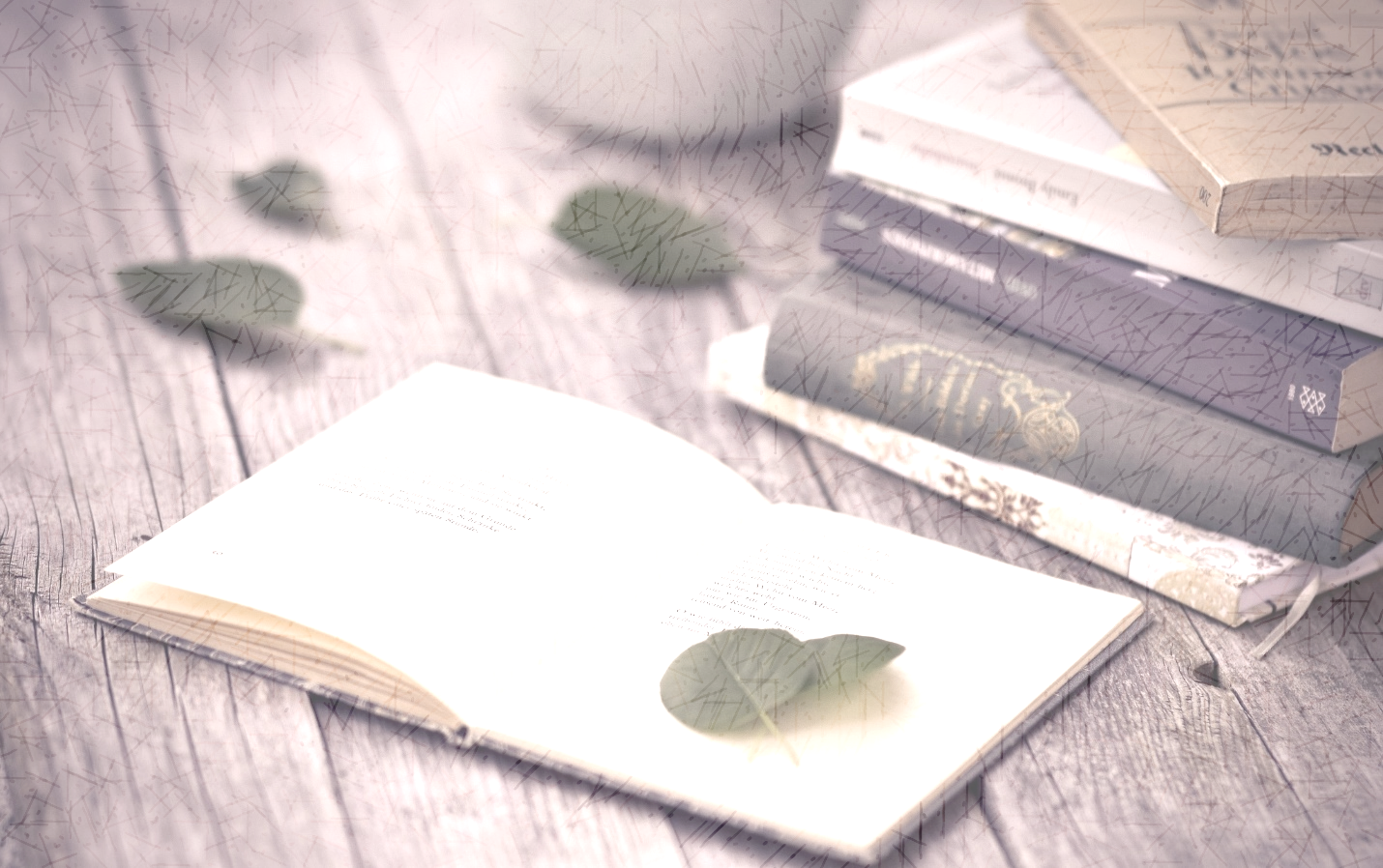 	23 мая 2019 года	Уважаемые горожане.23 мая 2019 года библиотеки города Заринска приглашают Вас                                                                                                                                                                                                                                                                                                                                                                                                                                                                                                                                                                                                                                                                                                                                                                                                                                                                                                                                                                                                                                                                                                                                                                                                                                                                                                                                                                                                                                                                                                                                                                                                                                                                                                                                                                                                                                                                                                                                                                                                                                                                                                                                                                                                                                                                                                                                                                                                                                                                                                                                                                                                                                                                                                                                                                                                                                                                                                                                                                                                                                                                                                                                                   на День открытых дверейв рамках празднования Общероссийского дня библиотек и 35-летия со дня образования Централизованной библиотечной системы городаДля вас разработана интересная программа.  Спешите увидеть книжные выставки, принять участие в викторинах, мастер - классах, конкурсах, играх. Ответьте на самые разнообразные увлекательные вопросы. Проявите свою начитанность и эрудированность. Вы можете познакомиться с историей библиотек на фотовыставках. Вы никак не выберете время для того, чтобы прийти в библиотеку? Приходите на наш праздник, для вас объявлена специальная акция «Запишись в библиотеку!»Добро пожаловать на праздник. Ждем вас во всех библиотеках города.Центральная городская библиотека.Наш адрес: г. Заринск, ул. 25 Партсьезда,34/1,Центральная детская библиотека.Наш адрес: г. Заринск, ул. 25 Партсьезда,34/1,Библиотека – филиал № 2.Наш адрес: г. Заринск, ул. Центральная,24Библиотека – филиал № 5.Наш адрес: г. Заринск, ул. Комсомольская, 13